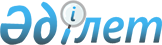 О районном бюджете на 2022-2024 годыРешение Кызылкогинского районного маслихата Атырауской области от 27 декабря 2021 года № 12-2. Зарегистрировано в Министерстве юстиции Республики Казахстан 31 декабря 2021 года № 26329
      Кызылкогинский районный маслихат РЕШИЛ:
      1. Утвердить районный бюджет на 2022-2024 годы согласно приложениям 1, 2 и 3 соответственно, в том числе на 2022 год в следующих объемах:
      1) доходы – 9 903 913 тысяч тенге, в том числе:
      налоговые поступления – 1 648 054 тысяч тенге;
      неналоговые поступления – 28 637 тысяч тенге;
      поступления от продажи основного капитала – 11 073 тысяч тенге;
      поступления трансфертов – 8 216 149 тысяч тенге;
      2) затраты – 10 355 441 тысяч тенге;
      3) чистое бюджетное кредитование – 6 305 тысяч тенге, в том числе:
      бюджетные кредиты – 32 162 тысяч тенге;
      погашение бюджетных кредитов – 25 857 тенге;
      4) сальдо по операциям с финансовыми активами – 0 тенге, в том числе:
      приобретение финансовых активов – 0 тенге;
      поступления от продажи финансовых активов государства – 0 тенге;
      5) дефицит (профицит) бюджета – - 457 833 тысяч тенге;
      6) финансирование дефицита (использование профицита) бюджета - 457 833 тысяч тенге, в том числе:
      поступление займов – 32 162 тысяч тенге;
      погашение займов – 25 857 тенге;
      используемые остатки бюджетных средств – 451 528 тенге.
      Сноска. Пункт 1 - в редакции решения Кызылкогинского районного маслихата Атырауской области от 13.12.2022 № 27-1 (вводится в действие с 01.01.2022).


      2. Утвердить на 2022 год норматив общей суммы поступлений общегосударственных налогов в районном бюджете в следующих объемах:
      по индивидуальному подоходному налогу с доходов, облагаемых у источника выплаты – 50%;
      3. Установить на 2022 год объемы субвенций, передаваемых из областного бюджета в районный бюджет в сумме - 4 708 679 тысяч тенге.
      4. Предусмотреть на 2022 год объемы субвенций, передаваемых из районного бюджета в бюджеты сельских округов в сумме 386 536 тысяч тенге, в том числе:
      Миялинскому сельскому округу – 47 414 тысяч тенге;
      Уильскому сельскому округу – 54 004 тысяч тенге;
      Тасшагильскому сельскому округу – 36 313 тысяч тенге;
      Сагизскому сельскому округу – 47 124 тысяч тенге;
      Мукурскому сельскому округу – 31 042 тысяч тенге;
      Коздигаринскому сельскому округу – 40 454 тысяч тенге;
      Кызылкогинскому сельскому округу – 30 061 тысяч тенге;
      Жамбылскому сельскому округу – 35 254 тысяч тенге;
      Жангелдинскому сельскому округу – 38 770 тысяч тенге;
      Тайсойганскому сельскому округу – 26 100 тысяч тенге.
      5. Учесть в районном бюджете на 2022 год специалистам в области здравоохранения, образования, социального обеспечения, культуры, спорта и агропромышленного комплекса, государственным служащим аппаратов акимов сельских округов прибывшим для работы и проживания в сельские населенные пункты, предусмотрено единовременное подъемное пособие в размере стократного месячного расчетного показателя и бюджетный кредит для приобретения или строительства жилья в размере одной тысячи пятисоткратного месячного расчетного показателя.
      6. Утвердить резерв местного исполнительного органа на 2022 год в сумме 24 164 тысяч тенге.
      7. Учесть, что в районном бюджете на 2022 год предусмотрены целевые текущие трансферты из республиканского бюджета в следующих размерах:
      89 043 тысяч тенге -на повышение заработной платы отдельных категорий гражданских служащих, работников организаций, содержащихся за счет средств государственного бюджета, работников казенных предприятий;
      164 719 тысяч тенге - на выплату государственной адресной социальной помощи;
      32 072 тысяч тенге - на повышение заработной платы работников государственных организаций: медико-социальных учреждений стационарного и полустационарного типов, организаций надомного обслуживания, временного пребывания, центров занятости населения;
      10 652 тысяч тенге - на реализацию плана мероприятий по обеспечению прав и улучшению качества жизни инвалидов;
      130 331 тысяч тенге - на развитие продуктивной занятости;
      150 000 тысяч тенге - на реализацию мероприятий по социальной и инженерной инфраструктуре в сельских населенных пунктах в рамках проекта "Ауыл-Ел бесігі";
      44 833 тысяч тенге - на установление доплат к должностному окладу за особые условия труда в организациях культуры и архивных учреждениях управленческому и основному персоналу государственных организаций культуры и архивных учреждений.
      8. Учесть, что в районном бюджете на 2022 год предусмотрены целевые трансферты на развитие из республиканского бюджета в следующих размерах:
      271 653 тысяч тенге - на развитие и (или) обустройство инженерно-коммуникационной инфраструктуры;
      450 000 тысяч тенге - на развитие социальной и инженерной инфраструктуры в сельских населенных пунктах в рамках проекта "Ауыл - Ел бесігі".
      9. Учесть в районном бюджете на 2022 год предусмотрены бюджетные кредиты местным исполнительным органам в сумме 45 945 тысяч тенге на реализацию мер социальной поддержки специалистов и государственных служащих аппаратов акимов сельских округов.
      10. Настоящее решение вводится в действие с 1 января 2022 года. Районный бюджет на 2022 год
      Сноска. Приложение 1 - в редакции решения Кызылкогинского районного маслихата Атырауской области от 13.12.2022 № 27-1 (вводится в действие с 01.01.2022). Районный бюджет на 2023 год Районный бюджет на 2024 год
					© 2012. РГП на ПХВ «Институт законодательства и правовой информации Республики Казахстан» Министерства юстиции Республики Казахстан
				
      Секретарь районного маслихата

А. Аккайнанов
Приложение 1 к решению Кызылкогинского районного маслихата от 27 декабря 2021 года № 12-2
Категория
Категория
Категория
Категория
Категория
Категория
Категория
Сумма (тысяч тенге)
Класс
Класс
Класс
Класс
Класс
Класс
Сумма (тысяч тенге)
Подкласс
Подкласс
Подкласс
Подкласс
Сумма (тысяч тенге)
Наименование
Наименование
Наименование
Сумма (тысяч тенге)
1
2
2
3
4
4
4
5
I. Доходы
I. Доходы
I. Доходы
9 903 913
1
Налоговые поступления
Налоговые поступления
Налоговые поступления
1 648 054
01
01
Подоходный налог
Подоходный налог
Подоходный налог
497 918
1
Корпоративный подоходный налог
Корпоративный подоходный налог
Корпоративный подоходный налог
600
2
Индивидуальный подоходный налог
Индивидуальный подоходный налог
Индивидуальный подоходный налог
497 318
03
03
Социальный налог
Социальный налог
Социальный налог
249 115
1
Социальный налог
Социальный налог
Социальный налог
249 115
04
04
Hалоги на собственность
Hалоги на собственность
Hалоги на собственность
879 061
1
Hалоги на имущество
Hалоги на имущество
Hалоги на имущество
871 110
3
Земельный налог
Земельный налог
Земельный налог
7 051
4
Hалог на транспортные средства
Hалог на транспортные средства
Hалог на транспортные средства
900
05
05
Внутренние налоги на товары, работы и услуги
Внутренние налоги на товары, работы и услуги
Внутренние налоги на товары, работы и услуги
20 054
2
Акцизы
Акцизы
Акцизы
2 387
3
Поступления за использование природных и других ресурсов
Поступления за использование природных и других ресурсов
Поступления за использование природных и других ресурсов
14 527
4
Сборы за ведение предпринимательской и профессиональной деятельности
Сборы за ведение предпринимательской и профессиональной деятельности
Сборы за ведение предпринимательской и профессиональной деятельности
3 140
08
08
Обязательные платежи, взимаемые за совершение юридически значимых действий и (или) выдачу документов уполномоченными на то государственными органами или должностными лицами
Обязательные платежи, взимаемые за совершение юридически значимых действий и (или) выдачу документов уполномоченными на то государственными органами или должностными лицами
Обязательные платежи, взимаемые за совершение юридически значимых действий и (или) выдачу документов уполномоченными на то государственными органами или должностными лицами
1 906
1
Государственная пошлина
Государственная пошлина
Государственная пошлина
1 906
2
Неналоговые поступления
Неналоговые поступления
Неналоговые поступления
28 637
01
01
Доходы от государственной собственности
Доходы от государственной собственности
Доходы от государственной собственности
5 944
5
Доходы от аренды имущества, находящегося в государственной собственности
Доходы от аренды имущества, находящегося в государственной собственности
Доходы от аренды имущества, находящегося в государственной собственности
5 235
7
Вознаграждения по кредитам, выданным из государственного бюджета
Вознаграждения по кредитам, выданным из государственного бюджета
Вознаграждения по кредитам, выданным из государственного бюджета
20
9
Прочие доходы от государственной собственности
Прочие доходы от государственной собственности
Прочие доходы от государственной собственности
689
03
03
Поступления денег от проведения государственных закупок, организуемых государственными учреждениями, финансируемыми из государственного бюджета
Поступления денег от проведения государственных закупок, организуемых государственными учреждениями, финансируемыми из государственного бюджета
Поступления денег от проведения государственных закупок, организуемых государственными учреждениями, финансируемыми из государственного бюджета
681
03
03
1
Поступления денег от проведения государственных закупок, организуемых государственными учреждениями, финансируемыми из государственного бюджета
Поступления денег от проведения государственных закупок, организуемых государственными учреждениями, финансируемыми из государственного бюджета
Поступления денег от проведения государственных закупок, организуемых государственными учреждениями, финансируемыми из государственного бюджета
681
04
04
Штрафы, пени, санкции, взыскания, налагаемые государственными учреждениями, финансируемыми из государственного бюджета, а также содержащимися и финансируемыми из бюджета (сметы расходов) Национального Банка Республики Казахстан
Штрафы, пени, санкции, взыскания, налагаемые государственными учреждениями, финансируемыми из государственного бюджета, а также содержащимися и финансируемыми из бюджета (сметы расходов) Национального Банка Республики Казахстан
Штрафы, пени, санкции, взыскания, налагаемые государственными учреждениями, финансируемыми из государственного бюджета, а также содержащимися и финансируемыми из бюджета (сметы расходов) Национального Банка Республики Казахстан
813
1
Штрафы, пени, санкции, взыскания, налагаемые государственными учреждениями, финансируемыми из государственного бюджета, а также содержащимися и финансируемыми из бюджета (сметы расходов) Национального Банка Республики Казахстан, за исключением поступлений от организаций нефтяного сектора 
Штрафы, пени, санкции, взыскания, налагаемые государственными учреждениями, финансируемыми из государственного бюджета, а также содержащимися и финансируемыми из бюджета (сметы расходов) Национального Банка Республики Казахстан, за исключением поступлений от организаций нефтяного сектора 
Штрафы, пени, санкции, взыскания, налагаемые государственными учреждениями, финансируемыми из государственного бюджета, а также содержащимися и финансируемыми из бюджета (сметы расходов) Национального Банка Республики Казахстан, за исключением поступлений от организаций нефтяного сектора 
813
06
06
Прочие неналоговые поступления
Прочие неналоговые поступления
Прочие неналоговые поступления
21 199
1
Прочие неналоговые поступления
Прочие неналоговые поступления
Прочие неналоговые поступления
21 199
3
Поступления от продажи основного капитала
Поступления от продажи основного капитала
Поступления от продажи основного капитала
11 073
01
01
Продажа государственного имущества, закрепленного за государственными учреждениями
Продажа государственного имущества, закрепленного за государственными учреждениями
Продажа государственного имущества, закрепленного за государственными учреждениями
6 179
1
Продажа государственного имущества, закрепленного за государственными учреждениями
Продажа государственного имущества, закрепленного за государственными учреждениями
Продажа государственного имущества, закрепленного за государственными учреждениями
6 179
03
03
Продажа земли и нематериальных активов
Продажа земли и нематериальных активов
Продажа земли и нематериальных активов
4 894
1
Продажа земли
Продажа земли
Продажа земли
2 855
2
Продажа нематериальных активов
Продажа нематериальных активов
Продажа нематериальных активов
2 039
4
Поступления трансфертов 
Поступления трансфертов 
Поступления трансфертов 
8 216 149
01
01
Трансферты из нижестоящих органов государственного управления
Трансферты из нижестоящих органов государственного управления
Трансферты из нижестоящих органов государственного управления
173
3
Трансферты из бюджетов городов районного значения, сел, поселков, сельских округов
Трансферты из бюджетов городов районного значения, сел, поселков, сельских округов
Трансферты из бюджетов городов районного значения, сел, поселков, сельских округов
173
02
02
Трансферты из вышестоящих органов государственного управления
Трансферты из вышестоящих органов государственного управления
Трансферты из вышестоящих органов государственного управления
8 215 976
2
Трансферты из областного бюджета
Трансферты из областного бюджета
Трансферты из областного бюджета
8 215 976
Функциональная группа
Функциональная группа
Функциональная группа
Функциональная группа
Функциональная группа
Функциональная группа
Функциональная группа
Сумма (тысяч тенге)
Функциональная подгруппа
Функциональная подгруппа
Функциональная подгруппа
Функциональная подгруппа
Функциональная подгруппа
Сумма (тысяч тенге)
Администратор
Администратор
Администратор
Администратор
Сумма (тысяч тенге)
Программа
Программа
Программа
Сумма (тысяч тенге)
Наименование
Наименование
Сумма (тысяч тенге)
1
1
2
3
4
5
5
6
II. Затраты
II. Затраты
10 355 441
01
01
Государственные услуги общего характера
Государственные услуги общего характера
926 220
1
Представительные, исполнительные и другие органы, выполняющие общие функции государственного управления
Представительные, исполнительные и другие органы, выполняющие общие функции государственного управления
289 615
112
Аппарат маслихата района (города областного значения)
Аппарат маслихата района (города областного значения)
43 733
001
Услуги по обеспечению деятельности маслихата района (города областного значения)
Услуги по обеспечению деятельности маслихата района (города областного значения)
41 427
005
Повышение эффективности деятельности депутатов маслихатов
Повышение эффективности деятельности депутатов маслихатов
2 306
122
Аппарат акима района (города областного значения)
Аппарат акима района (города областного значения)
245 882
001
Услуги по обеспечению деятельности акима района (города областного значения)
Услуги по обеспечению деятельности акима района (города областного значения)
160 953
113
Целевые текущие трансферты из местных бюджетов
Целевые текущие трансферты из местных бюджетов
84 929
2
Финансовая деятельность
Финансовая деятельность
955
459
Отдел экономики и финансов района (города областного значения)
Отдел экономики и финансов района (города областного значения)
955
003
Проведение оценки имущества в целях налогообложения
Проведение оценки имущества в целях налогообложения
843
010
Приватизация, управление коммунальным имуществом, постприватизационная деятельность и регулирование споров, связанных с этим
Приватизация, управление коммунальным имуществом, постприватизационная деятельность и регулирование споров, связанных с этим
112
9
Прочие государственные услуги общего характера
Прочие государственные услуги общего характера
635 650
492
Отдел жилищно-коммунального хозяйства, пассажирского транспорта, автомобильных дорог и жилищной инспекции района (города областного значения)
Отдел жилищно-коммунального хозяйства, пассажирского транспорта, автомобильных дорог и жилищной инспекции района (города областного значения)
384 450
001
Услуги по реализации государственной политики на местном уровне в области жилищно-коммунального хозяйства, пассажирского транспорта и автомобильных дорог
Услуги по реализации государственной политики на местном уровне в области жилищно-коммунального хозяйства, пассажирского транспорта и автомобильных дорог
53 050
013
Капитальные расходы государственного органа
Капитальные расходы государственного органа
2 321
113
Целевые текущие трансферты нижестоящим бюджетам
Целевые текущие трансферты нижестоящим бюджетам
307 423
114
Целевые трансферты на развитие нижестоящим бюджетам
Целевые трансферты на развитие нижестоящим бюджетам
21 656
459
Отдел экономики и финансов района (города областного значения)
Отдел экономики и финансов района (города областного значения)
188 919
001
Услуги по реализации государственной политики в области формирования и развития экономической политики, государственного планирования, исполнения бюджета и управления коммунальной собственностью района (города областного значения)
Услуги по реализации государственной политики в области формирования и развития экономической политики, государственного планирования, исполнения бюджета и управления коммунальной собственностью района (города областного значения)
54 010
113
Целевые текущие трансферты нижестоящим бюджетам
Целевые текущие трансферты нижестоящим бюджетам
134 909
801
Отдел занятости, социальных программ и регистрации актов гражданского состояния района (города областного значения)
Отдел занятости, социальных программ и регистрации актов гражданского состояния района (города областного значения)
62 281
001
Услуги по реализации государственной политики на местном уровне в сфере занятости, социальных программ и регистрации актов гражданского состояния
Услуги по реализации государственной политики на местном уровне в сфере занятости, социальных программ и регистрации актов гражданского состояния
53 691
032
Капитальные расходы подведомственных государственных учреждений и организаций 
Капитальные расходы подведомственных государственных учреждений и организаций 
8 590
02
02
Оборона
Оборона
9 453
1
Военные нужды
Военные нужды
2 535
122
Аппарат акима района (города областного значения)
Аппарат акима района (города областного значения)
2 535
005
Мероприятия в рамках исполнения всеобщей воинской обязанности
Мероприятия в рамках исполнения всеобщей воинской обязанности
2 535
2
Организация работы по чрезвычайным ситуациям
Организация работы по чрезвычайным ситуациям
6 918
122
Аппарат акима района (города областного значения)
Аппарат акима района (города областного значения)
6 918
006
Предупреждение и ликвидация чрезвычайных ситуаций масштаба района (города областного значения)
Предупреждение и ликвидация чрезвычайных ситуаций масштаба района (города областного значения)
4 300
007
Мероприятия по профилактике и тушению степных пожаров районного (городского) масштаба, а также пожаров в населенных пунктах, в которых не созданы органы государственной противопожарной службы
Мероприятия по профилактике и тушению степных пожаров районного (городского) масштаба, а также пожаров в населенных пунктах, в которых не созданы органы государственной противопожарной службы
2 618
03
03
Общественный порядок, безопасность, правовая, судебная, уголовно-исполнительная деятельность
Общественный порядок, безопасность, правовая, судебная, уголовно-исполнительная деятельность
1 759
9
Прочие услуги в области общественного порядка и безопасности
Прочие услуги в области общественного порядка и безопасности
1 759
492
Отдел жилищно-коммунального хозяйства, пассажирского транспорта, автомобильных дорог и жилищной инспекции района (города областного значения)
Отдел жилищно-коммунального хозяйства, пассажирского транспорта, автомобильных дорог и жилищной инспекции района (города областного значения)
1 759
021
Обеспечение безопасности дорожного движения в населенных пунктах
Обеспечение безопасности дорожного движения в населенных пунктах
1 759
06
06
Социальная помощь и социальное обеспечение
Социальная помощь и социальное обеспечение
765 439
1
Социальное обеспечение
Социальное обеспечение
68 676
801
Отдел занятости, социальных программ и регистрации актов гражданского состояния района (города областного значения)
Отдел занятости, социальных программ и регистрации актов гражданского состояния района (города областного значения)
68 676
010
Государственная адресная социальная помощь
Государственная адресная социальная помощь
68 412
057
Обеспечение физических лиц, являющихся получателями государственной адресной социальной помощи, телевизионными абонентскими приставками
Обеспечение физических лиц, являющихся получателями государственной адресной социальной помощи, телевизионными абонентскими приставками
264
2
Социальная помощь
Социальная помощь
618 881
801
Отдел занятости, социальных программ и регистрации актов гражданского состояния района (города областного значения)
Отдел занятости, социальных программ и регистрации актов гражданского состояния района (города областного значения)
618 881
004
Программа занятости
Программа занятости
391 085
006
Оказание социальной помощи на приобретение топлива специалистам здравоохранения, образования, социального обеспечения, культуры, спорта и ветеринарии в сельской местности в соответствии с законодательством Республики Казахстан
Оказание социальной помощи на приобретение топлива специалистам здравоохранения, образования, социального обеспечения, культуры, спорта и ветеринарии в сельской местности в соответствии с законодательством Республики Казахстан
7 800
007
Оказание жилищной помощи
Оказание жилищной помощи
25
009
Материальное обеспечение детей-инвалидов, воспитывающихся и обучающихся на дому
Материальное обеспечение детей-инвалидов, воспитывающихся и обучающихся на дому
1 542
011
Социальная помощь отдельным категориям нуждающихся граждан по решениям местных представительных органов
Социальная помощь отдельным категориям нуждающихся граждан по решениям местных представительных органов
91 417
014
Оказание социальной помощи нуждающимся гражданам на дому
Оказание социальной помощи нуждающимся гражданам на дому
1 474
015
Территориальные центры социального обслуживания пенсионеров и инвалидов
Территориальные центры социального обслуживания пенсионеров и инвалидов
56 819
023
Обеспечение деятельности центров занятости населения
Обеспечение деятельности центров занятости населения
68 719
9
Прочие услуги в области социальной помощи и социального обеспечения
Прочие услуги в области социальной помощи и социального обеспечения
77 882
492
Отдел жилищно-коммунального хозяйства, пассажирского транспорта, автомобильных дорог и жилищной инспекции района (города областного значения)
Отдел жилищно-коммунального хозяйства, пассажирского транспорта, автомобильных дорог и жилищной инспекции района (города областного значения)
5 940
094
Предоставление жилищных сертификатов как социальная помощь 
Предоставление жилищных сертификатов как социальная помощь 
5 940
801
Отдел занятости, социальных программ и регистрации актов гражданского состояния района (города областного значения)
Отдел занятости, социальных программ и регистрации актов гражданского состояния района (города областного значения)
71 942
018
Оплата услуг по зачислению, выплате и доставке пособий и других социальных выплат
Оплата услуг по зачислению, выплате и доставке пособий и других социальных выплат
820
050
Обеспечение прав и улучшение качества жизни инвалидов в Республике Казахстан
Обеспечение прав и улучшение качества жизни инвалидов в Республике Казахстан
71 122
07
07
Жилищно-коммунальное хозяйство
Жилищно-коммунальное хозяйство
909 501
1
Жилищное хозяйство
Жилищное хозяйство
704 208
492
Отдел жилищно-коммунального хозяйства, пассажирского транспорта, автомобильных дорог и жилищной инспекции района (города областного значения)
Отдел жилищно-коммунального хозяйства, пассажирского транспорта, автомобильных дорог и жилищной инспекции района (города областного значения)
285 000
004
Обеспечение жильем отдельных категорий граждан
Обеспечение жильем отдельных категорий граждан
285 000
472
Отдел строительства, архитектуры и градостроительства района (города областного значения)
Отдел строительства, архитектуры и градостроительства района (города областного значения)
419 208
004
Проектирование, развитие и (или) обустройство инженерно-коммуникационной инфраструктуры
Проектирование, развитие и (или) обустройство инженерно-коммуникационной инфраструктуры
419 208
2
Коммунальное хозяйство
Коммунальное хозяйство
205 293
492
Отдел жилищно-коммунального хозяйства, пассажирского транспорта, автомобильных дорог и жилищной инспекции района (города областного значения)
Отдел жилищно-коммунального хозяйства, пассажирского транспорта, автомобильных дорог и жилищной инспекции района (города областного значения)
33 656
012
Функционирование системы водоснабжения и водоотведения
Функционирование системы водоснабжения и водоотведения
33 656
472
Отдел строительства, архитектуры и градостроительства района (города областного значения)
Отдел строительства, архитектуры и градостроительства района (города областного значения)
171 637
006
Развитие системы водоснабжения и водоотведения
Развитие системы водоснабжения и водоотведения
171 637
08
08
Культура, спорт, туризм и информационное пространство
Культура, спорт, туризм и информационное пространство
440 612
1
Деятельность в области культуры
Деятельность в области культуры
126 311
457
Отдел культуры, развития языков, физической культуры и спорта района (города областного значения)
Отдел культуры, развития языков, физической культуры и спорта района (города областного значения)
126 311
003
Поддержка культурно-досуговой работы
Поддержка культурно-досуговой работы
126 311
2
Спорт
Спорт
27 539
457
Отдел культуры, развития языков, физической культуры и спорта района (города областного значения)
Отдел культуры, развития языков, физической культуры и спорта района (города областного значения)
24 000
009
Проведение спортивных соревнований на районном (города областного значения) уровне
Проведение спортивных соревнований на районном (города областного значения) уровне
15 300
010
Подготовка и участие членов сборных команд района (города областного значения) по различным видам спорта на областных спортивных соревнованиях
Подготовка и участие членов сборных команд района (города областного значения) по различным видам спорта на областных спортивных соревнованиях
8 700
472
Отдел строительства, архитектуры и градостроительства района (города областного значения)
Отдел строительства, архитектуры и градостроительства района (города областного значения)
3 539
008
Развитие объектов спорта
Развитие объектов спорта
3 539
3
Информационное пространство
Информационное пространство
126 804
456
Отдел внутренней политики района (города областного значения)
Отдел внутренней политики района (города областного значения)
4 320
002
Услуги по проведению государственной информационной политики
Услуги по проведению государственной информационной политики
4 320
457
Отдел культуры, развития языков, физической культуры и спорта района (города областного значения)
Отдел культуры, развития языков, физической культуры и спорта района (города областного значения)
122 484
006
Функционирование районных (городских) библиотек
Функционирование районных (городских) библиотек
122 484
9
Прочие услуги по организации культуры, спорта, туризма и информационного пространства
Прочие услуги по организации культуры, спорта, туризма и информационного пространства
159 958
456
Отдел внутренней политики района (города областного значения)
Отдел внутренней политики района (города областного значения)
67 322
001
Услуги по реализации государственной политики на местном уровне в области информации, укрепления государственности и формирования социального оптимизма граждан
Услуги по реализации государственной политики на местном уровне в области информации, укрепления государственности и формирования социального оптимизма граждан
32 361
003
Реализация мероприятий в сфере молодежной политики
Реализация мероприятий в сфере молодежной политики
34 961
457
Отдел культуры, развития языков, физической культуры и спорта района (города областного значения)
Отдел культуры, развития языков, физической культуры и спорта района (города областного значения)
92 636
001
Услуги по реализации государственной политики на местном уровне в области культуры, развития языков, физической культуры и спорта 
Услуги по реализации государственной политики на местном уровне в области культуры, развития языков, физической культуры и спорта 
26 371
113
Целевые текущие трансферты нижестоящим бюджетам
Целевые текущие трансферты нижестоящим бюджетам
66 265
9
9
Топливно-энергетический комплекс и недропользование
Топливно-энергетический комплекс и недропользование
176 415
1
Топливо и энергетика
Топливо и энергетика
176 415
492
Отдел жилищно-коммунального хозяйства, пассажирского транспорта, автомобильных дорог и жилищной инспекции района (города областного значения)
Отдел жилищно-коммунального хозяйства, пассажирского транспорта, автомобильных дорог и жилищной инспекции района (города областного значения)
176 415
019
Развитие теплоэнергетической системы
Развитие теплоэнергетической системы
176 415
10
10
Сельское, водное, лесное, рыбное хозяйство, особо охраняемые природные территории, охрана окружающей среды и животного мира, земельные отношения
Сельское, водное, лесное, рыбное хозяйство, особо охраняемые природные территории, охрана окружающей среды и животного мира, земельные отношения
99 694
1
Сельское хозяйство
Сельское хозяйство
89 181
477
Отдел сельского хозяйства и земельных отношений района (города областного значения) 
Отдел сельского хозяйства и земельных отношений района (города областного значения) 
89 181
001
Услуги по реализации государственной политики на местном уровне в сфере сельского хозяйства и земельных отношений
Услуги по реализации государственной политики на местном уровне в сфере сельского хозяйства и земельных отношений
89 181
9
Прочие услуги в области сельского, водного, лесного, рыбного хозяйства, охраны окружающей среды и земельных отношений
Прочие услуги в области сельского, водного, лесного, рыбного хозяйства, охраны окружающей среды и земельных отношений
10 513
459
Отдел экономики и финансов района (города областного значения)
Отдел экономики и финансов района (города областного значения)
10 513
099
Реализация мер по оказанию социальной поддержки специалистов
Реализация мер по оказанию социальной поддержки специалистов
10 513
11
11
Промышленность, архитектурная, градостроительная и строительная деятельность
Промышленность, архитектурная, градостроительная и строительная деятельность
52 924
2
Архитектурная, градостроительная и строительная деятельность
Архитектурная, градостроительная и строительная деятельность
52 924
472
Отдел строительства, архитектуры и градостроительства района (города областного значения)
Отдел строительства, архитектуры и градостроительства района (города областного значения)
52 924
001
Услуги по реализации государственной политики в области строительства, архитектуры и градостроительства на местном уровне
Услуги по реализации государственной политики в области строительства, архитектуры и градостроительства на местном уровне
52 924
12
12
Транспорт и коммуникации
Транспорт и коммуникации
288 675
1
Автомобильный транспорт
Автомобильный транспорт
288 675
492
Отдел жилищно-коммунального хозяйства, пассажирского транспорта, автомобильных дорог и жилищной инспекции района (города областного значения)
Отдел жилищно-коммунального хозяйства, пассажирского транспорта, автомобильных дорог и жилищной инспекции района (города областного значения)
288 675
020
Развитие транспортной инфраструктуры
Развитие транспортной инфраструктуры
276 101
023
Обеспечение функционирования автомобильных дорог
Обеспечение функционирования автомобильных дорог
12 574
13
13
Прочие
Прочие
1 328 618
3
Поддержка предпринимательской деятельности и защита конкуренции
Поддержка предпринимательской деятельности и защита конкуренции
29 502
469
Отдел предпринимательства района (города областного значения)
Отдел предпринимательства района (города областного значения)
29 502
001
Услуги по реализации государственной политики на местном уровне в области развития предпринимательства
Услуги по реализации государственной политики на местном уровне в области развития предпринимательства
29 502
9
Прочие
Прочие
1 299 116
472
Отдел строительства, архитектуры и градостроительства района (города областного значения)
Отдел строительства, архитектуры и градостроительства района (города областного значения)
265 964
079
Развитие социальной и инженерной инфраструктуры в сельских населенных пунктах в рамках проекта "Ауыл-Ел бесігі"
Развитие социальной и инженерной инфраструктуры в сельских населенных пунктах в рамках проекта "Ауыл-Ел бесігі"
265 964
492
Отдел жилищно-коммунального хозяйства, пассажирского транспорта, автомобильных дорог и жилищной инспекции района (города областного значения)
Отдел жилищно-коммунального хозяйства, пассажирского транспорта, автомобильных дорог и жилищной инспекции района (города областного значения)
1 015 000
077
Реализация мероприятий по социальной и инженерной инфраструктуре в сельских населенных пунктах в рамках проекта "Ауыл-Ел бесігі"
Реализация мероприятий по социальной и инженерной инфраструктуре в сельских населенных пунктах в рамках проекта "Ауыл-Ел бесігі"
565 000
079
Развитие социальной и инженерной инфраструктуры в сельских населенных пунктах в рамках проекта "Ауыл-Ел бесігі"
Развитие социальной и инженерной инфраструктуры в сельских населенных пунктах в рамках проекта "Ауыл-Ел бесігі"
450 000
459
Отдел экономики и финансов района (города областного значения)
Отдел экономики и финансов района (города областного значения)
18 152
012
Резерв местного исполнительного органа района (города областного значения) 
Резерв местного исполнительного органа района (города областного значения) 
18 152
14
14
Обслуживание долга
Обслуживание долга
67 904
1
Обслуживание долга
Обслуживание долга
67 904
459
Отдел экономики и финансов района (города областного значения)
Отдел экономики и финансов района (города областного значения)
67 904
021
Обслуживание долга местных исполнительных органов по выплате вознаграждений и иных платежей по займам из областного бюджета
Обслуживание долга местных исполнительных органов по выплате вознаграждений и иных платежей по займам из областного бюджета
67 904
15
15
Трансферты
Трансферты
5 288 227
1
Трансферты
Трансферты
5 288 227
459
Отдел экономики и финансов района (города областного значения)
Отдел экономики и финансов района (города областного значения)
5 288 227
006
Возврат неиспользованных (недоиспользованных) целевых трансфертов
Возврат неиспользованных (недоиспользованных) целевых трансфертов
129
024
Целевые текущие трансферты из нижестоящего бюджета на компенсацию потерь вышестоящего бюджета в связи с изменением законодательства
Целевые текущие трансферты из нижестоящего бюджета на компенсацию потерь вышестоящего бюджета в связи с изменением законодательства
4653025
038
Субвенции
Субвенции
386 536
052
Возврат сумм неиспользованных (недоиспользованных) целевых трансфертов на развитие, выделенных в истекшем финансовом году, разрешенных доиспользовать по решению Правительства Республики Казахстан
Возврат сумм неиспользованных (недоиспользованных) целевых трансфертов на развитие, выделенных в истекшем финансовом году, разрешенных доиспользовать по решению Правительства Республики Казахстан
19 204
054
Возврат сумм неиспользованных (недоиспользованных) целевых трансфертов, выделенных из республиканского бюджета за счет целевого трансферта из Национального фонда Республики Казахстан
Возврат сумм неиспользованных (недоиспользованных) целевых трансфертов, выделенных из республиканского бюджета за счет целевого трансферта из Национального фонда Республики Казахстан
229 333
III. Чистое бюджетное кредитование
III. Чистое бюджетное кредитование
6 305
Бюджетные кредиты
Бюджетные кредиты
32 162
10
10
Сельское, водное, лесное, рыбное хозяйство, особо охраняемые природные территории, охрана окружающей среды и животного мира, земельные отношения
Сельское, водное, лесное, рыбное хозяйство, особо охраняемые природные территории, охрана окружающей среды и животного мира, земельные отношения
32 162
1
Сельское хозяйство
Сельское хозяйство
32 162
459
Отдел экономики и финансов района (города областного значения)
Отдел экономики и финансов района (города областного значения)
32 162
018
Бюджетные кредиты для реализации мер социальной поддержки специалистов
Бюджетные кредиты для реализации мер социальной поддержки специалистов
32 162
Категория 
Категория 
Категория 
Категория 
Категория 
Категория 
Категория 
Сумма (тысяч тенге)
Класс
Класс
Класс
Класс
Сумма (тысяч тенге)
Подкласс
Подкласс
Подкласс
Сумма (тысяч тенге)
Наименование
Наименование
Сумма (тысяч тенге)
1
1
1
2
3
4
4
5
Погашение бюджетных кредитов
Погашение бюджетных кредитов
25 857
5
5
5
Погашение бюджетных кредитов
Погашение бюджетных кредитов
25 857
5
5
5
1
Погашение бюджетных кредитов
Погашение бюджетных кредитов
25 857
5
5
5
1
1
Погашение бюджетных кредитов, выданных из государственного бюджета
Погашение бюджетных кредитов, выданных из государственного бюджета
25 857
Категория 
Категория 
Категория 
Категория 
Категория 
Категория 
Категория 
Сумма (тысяч тенге)
Класс
Класс
Класс
Класс
Сумма (тысяч тенге)
Подкласс
Подкласс
Подкласс
Сумма (тысяч тенге)
Наименование
Наименование
Сумма (тысяч тенге)
1
1
1
2
3
4
4
5
V. Дефицит (профицит) бюджета 
V. Дефицит (профицит) бюджета 
-457 833
VI. Финансирование дефицита (использования профицита) бюджета 
VI. Финансирование дефицита (использования профицита) бюджета 
457 833
7
7
7
Поступления займов
Поступления займов
32 162
7
7
7
1
Внутренние государственные займы
Внутренние государственные займы
32 162
7
7
7
1
2
Договоры займа
Договоры займа
32 162
Функциональнаягруппа
Функциональнаягруппа
Функциональнаягруппа
Функциональнаягруппа
Функциональнаягруппа
Функциональнаягруппа
Функциональнаягруппа
Сумма (тысяч тенге)
Функциональнаяподгруппа
Функциональнаяподгруппа
Функциональнаяподгруппа
Функциональнаяподгруппа
Сумма (тысяч тенге)
Администратор
Администратор
Администратор
Сумма (тысяч тенге)
Программа
Программа
Сумма (тысяч тенге)
Наименование
Сумма (тысяч тенге)
1
1
1
2
3
4
5
6
Погашение займов
25 857
16
16
16
Погашение займов
25 857
1
Погашение займов
25 857
459
Отдел экономики и финансов района (города областного значения)
25 857
005
Погашение долга местного исполнительного органа перед вышестоящим бюджетом
25 857
Категория 
Категория 
Категория 
Категория 
Категория 
Категория 
Категория 
Сумма (тысяч тенге)
Класс
Класс
Класс
Сумма (тысяч тенге)
Подкласс
Подкласс
Сумма (тысяч тенге)
Наименование
Сумма (тысяч тенге)
1
1
1
1
2
3
4
5
Используемые остатки бюджетных средств
451 528Приложение 2 к решению Кызылкогинского районного маслихата от 27 декабря 2021 года № 12-2
Категория 
Категория 
Категория 
Категория 
Сумма (тысяч тенге)
Класс
Класс
Класс
Сумма (тысяч тенге)
Подкласс
Подкласс
Сумма (тысяч тенге)
Наименование
Сумма (тысяч тенге)
1
2
3
4
5
I. Доходы
6 080 049
1
Налоговые поступления
1 351 933
01
Подоходный налог
377 560
1
Корпоративный подоходный налог
600
2
Индивидуальный подоходный налог
376 960
03
Социальный налог
128 680
1
Социальный налог
128 680
04
Hалоги на собственность
826 632
1
Hалоги на имущество
826 632
05
Внутренние налоги на товары, работы и услуги
19 061
2
Акцизы
2 015
3
Поступления за использование природных и других ресурсов
12 948
4
Сборы за ведение предпринимательской и профессиональной деятельности
4 098
2
Неналоговые поступления
12 137
01
Доходы от государственной собственности
4 947
5
Доходы от аренды имущества, находящегося в государственной собственности
4 216
7
Вознаграждения по кредитам, выданным из государственного бюджета
20
9
Прочие доходы от государственной собственности
711
04
Штрафы, пени, санкции, взыскания, налагаемые государственными учреждениями, финансируемыми из государственного бюджета, а также содержащимися и финансируемыми из бюджета (сметы расходов) Национального Банка Республики Казахстан
690
1
Штрафы, пени, санкции, взыскания, налагаемые государственными учреждениями, финансируемыми из государственного бюджета, а также содержащимися и финансируемыми из бюджета (сметы расходов) Национального Банка Республики Казахстан, за исключением поступлений от организаций нефтяного сектора 
690
06
Прочие неналоговые поступления
6 500
1
Прочие неналоговые поступления
6 500
3
Поступления от продажи основного капитала
7 300
01
Продажа государственного имущества, закрепленного за государственными учреждениями
5 500
1
Продажа государственного имущества, закрепленного за государственными учреждениями
5 500
03
Продажа земли и нематериальных активов
1 800
1
Продажа земли
1 500
2
Продажа нематериальных активов
300
4
Поступления трансфертов 
4 708 679
02
Трансферты из вышестоящих органов государственного управления
4 708 679
2
Трансферты из областного бюджета
4 708 679
Функциональная группа
Функциональная группа
Функциональная группа
Функциональная группа
Функциональная группа
Сумма (тысяч тенге)
Функциональная подгруппа
Функциональная подгруппа
Функциональная подгруппа
Функциональная подгруппа
Сумма (тысяч тенге)
Администратор
Администратор
Администратор
Сумма (тысяч тенге)
Программа
Программа
Сумма (тысяч тенге)
Наименование
Сумма (тысяч тенге)
1
2
3
4
5
6
II. Затраты
6 080 049
01
Государственные услуги общего характера
289 964
1
Представительные, исполнительные и другие органы, выполняющие общие функции государственного управления
128 855
112
Аппарат маслихата района (города областного значения)
19 570
001
Услуги по обеспечению деятельности маслихата района (города областного значения)
19 570
122
Аппарат акима района (города областного значения)
109 285
001
Услуги по обеспечению деятельности акима района (города областного значения)
104 285
113
Целевые текущие трансферты из местных бюджетов
5 000
2
Финансовая деятельность
6 873
459
Отдел экономики и финансов района (города областного значения)
6 873
003
Проведение оценки имущества в целях налогообложения
3 088
010
Приватизация, управление коммунальным имуществом, постприватизационная деятельность и регулирование споров, связанных с этим
3 785
9
Прочие государственные услуги общего характера
154 236
454
Отдел предпринимательства и сельского хозяйства района (города областного значения)
15 455
001
Услуги по реализации государственной политики на местном уровне в области развития предпринимательства и сельского хозяйства
15 455
492
Отдел жилищно-коммунального хозяйства, пассажирского транспорта, автомобильных дорог и жилищной инспекции района (города областного значения)
61 785
001
Услуги по реализации государственной политики на местном уровне в области жилищно-коммунального хозяйства, пассажирского транспорта и автомобильных дорог
21 817
113
Целевые текущие трансферты нижестоящим бюджетам
39 968
459
Отдел экономики и финансов района (города областного значения)
24 373
001
Услуги по реализации государственной политики в области формирования и развития экономической политики, государственного планирования, исполнения бюджета и управления коммунальной собственностью района (города областного значения)
24 373
486
Отдел земельных отношений, архитектуры и градостроительства района (города областного значения)
21 215
001
Услуги по реализации государственной политики в области регулирования земельных отношений, архитектуры и градостроительства на местном уровне
21 215
801
Отдел занятости, социальных программ и регистрации актов гражданского состояния района (города областного значения)
31 408
001
Услуги по реализации государственной политики на местном уровне в сфере занятости, социальных программ и регистрации актов гражданского состояния
31 408
02
Оборона
10 254
1
Военные нужды
2 254
122
Аппарат акима района (города областного значения)
2 254
005
Мероприятия в рамках исполнения всеобщей воинской обязанности
2 254
2
Организация работы по чрезвычайным ситуациям
8 000
122
Аппарат акима района (города областного значения)
8 000
006
Предупреждение и ликвидация чрезвычайных ситуаций масштаба района (города областного значения)
5 000
007
Мероприятия по профилактике и тушению степных пожаров районного (городского) масштаба, а также пожаров в населенных пунктах, в которых не созданы органы государственной противопожарной службы
3 000
03
Общественный порядок, безопасность, правовая, судебная, уголовно-исполнительная деятельность
2 133
9
Прочие услуги в области общественного порядка и безопасности
2 133
492
Отдел жилищно-коммунального хозяйства, пассажирского транспорта, автомобильных дорог и жилищной инспекции района (города областного значения)
2 133
021
Обеспечение безопасности дорожного движения в населенных пунктах
2 133
06
Социальная помощь и социальное обеспечение
359 844
1
Социальное обеспечение
20 000
801
Отдел занятости, социальных программ и регистрации актов гражданского состояния района (города областного значения)
20 000
010
Государственная адресная социальная помощь
20 000
2
Социальная помощь
302 225
801
Отдел занятости, социальных программ и регистрации актов гражданского состояния района (города областного значения)
302 225
004
Программа занятости
174 955
006
Оказание социальной помощи на приобретение топлива специалистам здравоохранения, образования, социального обеспечения, культуры, спорта и ветеринарии в сельской местности в соответствии с законодательством Республики Казахстан
5 500
007
Оказание жилищной помощи
200
009
Материальное обеспечение детей-инвалидов, воспитывающихся и обучающихся на дому
1 000
011
Социальная помощь отдельным категориям нуждающихся граждан по решениям местных представительных органов
47 860
014
Оказание социальной помощи нуждающимся гражданам на дому
621
015
Территориальные центры социального обслуживания пенсионеров и инвалидов
30 187
023
Обеспечение деятельности центров занятости населения
41 902
9
Прочие услуги в области социальной помощи и социального обеспечения
37 619
492
Отдел жилищно-коммунального хозяйства, пассажирского транспорта, автомобильных дорог и жилищной инспекции района (города областного значения)
1 980
094
Предоставление жилищных сертификатов как социальная помощь 
1 980
801
Отдел занятости, социальных программ и регистрации актов гражданского состояния района (города областного значения)
35 639
018
Оплата услуг по зачислению, выплате и доставке пособий и других социальных выплат
1 870
050
Обеспечение прав и улучшение качества жизни инвалидов в Республике Казахстан
33 769
07
Жилищно-коммунальное хозяйство
33 656
2
Коммунальное хозяйство
33 656
492
Отдел жилищно-коммунального хозяйства, пассажирского транспорта, автомобильных дорог и жилищной инспекции района (города областного значения)
33 656
012
Функционирование системы водоснабжения и водоотведения
33 656
08
Культура, спорт, туризм и информационное пространство
225 007
1
Деятельность в области культуры
66 399
457
Отдел культуры, развития языков, физической культуры и спорта района (города областного значения)
66 399
003
Поддержка культурно-досуговой работы
66 399
2
Спорт
12 100
457
Отдел культуры, развития языков, физической культуры и спорта района (города областного значения)
12 100
009
Проведение спортивных соревнований на районном (города областного значения) уровне
6 500
010
Подготовка и участие членов сборных команд района (города областного значения) по различным видам спорта на областных спортивных соревнованиях
5 600
3
Информационное пространство
84 747
456
Отдел внутренней политики района (города областного значения)
4 320
002
Услуги по проведению государственной информационной политики
4 320
457
Отдел культуры, развития языков, физической культуры и спорта района (города областного значения)
80 427
006
Функционирование районных (городских) библиотек
80 427
9
Прочие услуги по организации культуры, спорта, туризма и информационного пространства
61 761
456
Отдел внутренней политики района (города областного значения)
47 855
001
Услуги по реализации государственной политики на местном уровне в области информации, укрепления государственности и формирования социального оптимизма граждан
19 671
003
Реализация мероприятий в сфере молодежной политики
28 184
457
Отдел культуры, развития языков, физической культуры и спорта района (города областного значения)
13 906
001
Услуги по реализации государственной политики на местном уровне в области культуры, развития языков, физической культуры и спорта 
13 906
10
Сельское, водное, лесное, рыбное хозяйство, особо охраняемые природные территории, охрана окружающей среды и животного мира, земельные отношения
13 751
9
Прочие услуги в области сельского, водного, лесного, рыбного хозяйства, охраны окружающей среды и земельных отношений
13 751
459
Отдел экономики и финансов района (города областного значения)
13 751
099
Реализация мер по оказанию социальной поддержки специалистов
13 751
11
Промышленность, архитектурная, градостроительная и строительная деятельность
18 390
2
Архитектурная, градостроительная и строительная деятельность
18 390
467
Отдел строительства района (города областного значения)
18 390
001
Услуги по реализации государственной политики на местном уровне в области строительства
18 390
12
Транспорт и коммуникации
7
1
Автомобильный транспорт
7
492
Отдел жилищно-коммунального хозяйства, пассажирского транспорта, автомобильных дорог и жилищной инспекции района (города областного значения)
7
020
Развитие транспортной инфраструктуры
7
13
Прочие
24 164
9
Прочие
24 164
459
Отдел экономики и финансов района (города областного значения)
24 164
012
Резерв местного исполнительного органа района (города областного значения) 
24 164
15
Трансферты
5 102 879
1
Трансферты
5 102 879
459
Отдел экономики и финансов района (города областного значения)
5 102 879
024
Целевые текущие трансферты из нижестоящего бюджета на компенсацию потерь вышестоящего бюджета в связи с изменением законодательства
4716343
038
Субвенции
386 536
Бюджетные кредиты
45 945
10
Сельское, водное, лесное, рыбное хозяйство, особо охраняемые природные территории, охрана окружающей среды и животного мира, земельные отношения
45 945
1
Сельское хозяйство
45 945
459
Отдел экономики и финансов района (города областного значения)
45 945
018
Бюджетные кредиты для реализации мер социальной поддержки специалистов
45 945Приложение 3 к решению Кызылкогинского районного маслихата от 27 декабря 2021 года № 12-2
Категория
Категория
Категория
Категория
Сумма (тысяч тенге)
Класс
Класс
Класс
Сумма (тысяч тенге)
Подкласс
Подкласс
Сумма (тысяч тенге)
Наименование
Сумма (тысяч тенге)
1
2
3
4
5
I. Доходы
6 080 049
1
Налоговые поступления
1 351 933
01
Подоходный налог
377 560
1
Корпоративный подоходный налог
600
2
Индивидуальный подоходный налог
376 960
03
Социальный налог
128 680
1
Социальный налог
128 680
04
Hалоги на собственность
826 632
1
Hалоги на имущество
826 632
05
Внутренние налоги на товары, работы и услуги
19 061
2
Акцизы
2 015
3
Поступления за использование природных и других ресурсов
12 948
4
Сборы за ведение предпринимательской и профессиональной деятельности
4 098
2
Неналоговые поступления
12 137
01
Доходы от государственной собственности
4 947
5
Доходы от аренды имущества, находящегося в государственной собственности
4 216
7
Вознаграждения по кредитам, выданным из государственного бюджета
20
9
Прочие доходы от государственной собственности
711
04
Штрафы, пени, санкции, взыскания, налагаемые государственными учреждениями, финансируемыми из государственного бюджета, а также содержащимися и финансируемыми из бюджета (сметы расходов) Национального Банка Республики Казахстан
690
1
Штрафы, пени, санкции, взыскания, налагаемые государственными учреждениями, финансируемыми из государственного бюджета, а также содержащимися и финансируемыми из бюджета (сметы расходов) Национального Банка Республики Казахстан, за исключением поступлений от организаций нефтяного сектора 
690
06
Прочие неналоговые поступления
6 500
1
Прочие неналоговые поступления
6 500
3
Поступления от продажи основного капитала
7 300
01
Продажа государственного имущества, закрепленного за государственными учреждениями
5 500
1
Продажа государственного имущества, закрепленного за государственными учреждениями
5 500
03
Продажа земли и нематериальных активов
1 800
1
Продажа земли
1 500
2
Продажа нематериальных активов
300
4
Поступления трансфертов 
4 708 679
02
Трансферты из вышестоящих органов государственного управления
4 708 679
2
Трансферты из областного бюджета
4 708 679
Функциональная группа
Функциональная группа
Функциональная группа
Функциональная группа
Функциональная группа
Сумма (тысяч тенге)
Функциональная подгруппа
Функциональная подгруппа
Функциональная подгруппа
Функциональная подгруппа
Сумма (тысяч тенге)
Администратор
Администратор
Администратор
Сумма (тысяч тенге)
Программа
Программа
Сумма (тысяч тенге)
Наименование
Сумма (тысяч тенге)
1
2
3
4
5
6
II. Затраты
6 080 049
01
Государственные услуги общего характера
289 964
1
Представительные, исполнительные и другие органы, выполняющие общие функции государственного управления
128 855
112
Аппарат маслихата района (города областного значения)
19 570
001
Услуги по обеспечению деятельности маслихата района (города областного значения)
19 570
122
Аппарат акима района (города областного значения)
109 285
001
Услуги по обеспечению деятельности акима района (города областного значения)
104 285
113
Целевые текущие трансферты из местных бюджетов
5 000
2
Финансовая деятельность
6 873
459
Отдел экономики и финансов района (города областного значения)
6 873
003
Проведение оценки имущества в целях налогообложения
3 088
010
Приватизация, управление коммунальным имуществом, постприватизационная деятельность и регулирование споров, связанных с этим
3 785
9
Прочие государственные услуги общего характера
154 236
454
Отдел предпринимательства и сельского хозяйства района (города областного значения)
15 455
001
Услуги по реализации государственной политики на местном уровне в области развития предпринимательства и сельского хозяйства
15 455
492
Отдел жилищно-коммунального хозяйства, пассажирского транспорта, автомобильных дорог и жилищной инспекции района (города областного значения)
61 785
001
Услуги по реализации государственной политики на местном уровне в области жилищно-коммунального хозяйства, пассажирского транспорта и автомобильных дорог
21 817
113
Целевые текущие трансферты нижестоящим бюджетам
39 968
459
Отдел экономики и финансов района (города областного значения)
24 373
001
Услуги по реализации государственной политики в области формирования и развития экономической политики, государственного планирования, исполнения бюджета и управления коммунальной собственностью района (города областного значения)
24 373
486
Отдел земельных отношений, архитектуры и градостроительства района (города областного значения)
21 215
001
Услуги по реализации государственной политики в области регулирования земельных отношений, архитектуры и градостроительства на местном уровне
21 215
801
Отдел занятости, социальных программ и регистрации актов гражданского состояния района (города областного значения)
31 408
001
Услуги по реализации государственной политики на местном уровне в сфере занятости, социальных программ и регистрации актов гражданского состояния
31 408
02
Оборона
10 254
1
Военные нужды
2 254
122
Аппарат акима района (города областного значения)
2 254
005
Мероприятия в рамках исполнения всеобщей воинской обязанности
2 254
2
Организация работы по чрезвычайным ситуациям
8 000
122
Аппарат акима района (города областного значения)
8 000
006
Предупреждение и ликвидация чрезвычайных ситуаций масштаба района (города областного значения)
5 000
007
Мероприятия по профилактике и тушению степных пожаров районного (городского) масштаба, а также пожаров в населенных пунктах, в которых не созданы органы государственной противопожарной службы
3 000
03
Общественный порядок, безопасность, правовая, судебная, уголовно-исполнительная деятельность
2 133
9
Прочие услуги в области общественного порядка и безопасности
2 133
492
Отдел жилищно-коммунального хозяйства, пассажирского транспорта, автомобильных дорог и жилищной инспекции района (города областного значения)
2 133
021
Обеспечение безопасности дорожного движения в населенных пунктах
2 133
06
Социальная помощь и социальное обеспечение
359 844
1
Социальное обеспечение
20 000
801
Отдел занятости, социальных программ и регистрации актов гражданского состояния района (города областного значения)
20 000
010
Государственная адресная социальная помощь
20 000
2
Социальная помощь
302 225
801
Отдел занятости, социальных программ и регистрации актов гражданского состояния района (города областного значения)
302 225
004
Программа занятости
174 955
006
Оказание социальной помощи на приобретение топлива специалистам здравоохранения, образования, социального обеспечения, культуры, спорта и ветеринарии в сельской местности в соответствии с законодательством Республики Казахстан
5 500
007
Оказание жилищной помощи
200
009
Материальное обеспечение детей-инвалидов, воспитывающихся и обучающихся на дому
1 000
011
Социальная помощь отдельным категориям нуждающихся граждан по решениям местных представительных органов
47 860
014
Оказание социальной помощи нуждающимся гражданам на дому
621
015
Территориальные центры социального обслуживания пенсионеров и инвалидов
30 187
023
Обеспечение деятельности центров занятости населения
41 902
9
Прочие услуги в области социальной помощи и социального обеспечения
37 619
492
Отдел жилищно-коммунального хозяйства, пассажирского транспорта, автомобильных дорог и жилищной инспекции района (города областного значения)
1 980
094
Предоставление жилищных сертификатов как социальная помощь 
1 980
801
Отдел занятости, социальных программ и регистрации актов гражданского состояния района (города областного значения)
35 639
018
Оплата услуг по зачислению, выплате и доставке пособий и других социальных выплат
1 870
050
Обеспечение прав и улучшение качества жизни инвалидов в Республике Казахстан
33 769
07
Жилищно-коммунальное хозяйство
33 656
2
Коммунальное хозяйство
33 656
492
Отдел жилищно-коммунального хозяйства, пассажирского транспорта, автомобильных дорог и жилищной инспекции района (города областного значения)
33 656
012
Функционирование системы водоснабжения и водоотведения
33 656
08
Культура, спорт, туризм и информационное пространство
225 007
1
Деятельность в области культуры
66 399
457
Отдел культуры, развития языков, физической культуры и спорта района (города областного значения)
66 399
003
Поддержка культурно-досуговой работы
66 399
2
Спорт
12 100
457
Отдел культуры, развития языков, физической культуры и спорта района (города областного значения)
12 100
009
Проведение спортивных соревнований на районном (города областного значения) уровне
6 500
010
Подготовка и участие членов сборных команд района (города областного значения) по различным видам спорта на областных спортивных соревнованиях
5 600
3
Информационное пространство
84 747
456
Отдел внутренней политики района (города областного значения)
4 320
002
Услуги по проведению государственной информационной политики
4 320
457
Отдел культуры, развития языков, физической культуры и спорта района (города областного значения)
80 427
006
Функционирование районных (городских) библиотек
80 427
9
Прочие услуги по организации культуры, спорта, туризма и информационного пространства
61 761
456
Отдел внутренней политики района (города областного значения)
47 855
001
Услуги по реализации государственной политики на местном уровне в области информации, укрепления государственности и формирования социального оптимизма граждан
19 671
003
Реализация мероприятий в сфере молодежной политики
28 184
457
Отдел культуры, развития языков, физической культуры и спорта района (города областного значения)
13 906
001
Услуги по реализации государственной политики на местном уровне в области культуры, развития языков, физической культуры и спорта 
13 906
10
Сельское, водное, лесное, рыбное хозяйство, особо охраняемые природные территории, охрана окружающей среды и животного мира, земельные отношения
13 751
9
Прочие услуги в области сельского, водного, лесного, рыбного хозяйства, охраны окружающей среды и земельных отношений
13 751
459
Отдел экономики и финансов района (города областного значения)
13 751
099
Реализация мер по оказанию социальной поддержки специалистов
13 751
11
Промышленность, архитектурная, градостроительная и строительная деятельность
18 390
2
Архитектурная, градостроительная и строительная деятельность
18 390
467
Отдел строительства района (города областного значения)
18 390
001
Услуги по реализации государственной политики на местном уровне в области строительства
18 390
12
Транспорт и коммуникации
7
1
Автомобильный транспорт
7
492
Отдел жилищно-коммунального хозяйства, пассажирского транспорта, автомобильных дорог и жилищной инспекции района (города областного значения)
7
020
Развитие транспортной инфраструктуры
7
13
Прочие
24 164
9
Прочие
24 164
459
Отдел экономики и финансов района (города областного значения)
24 164
012
Резерв местного исполнительного органа района (города областного значения) 
24 164
15
Трансферты
5 102 879
1
Трансферты
5 102 879
459
Отдел экономики и финансов района (города областного значения)
5 102 879
024
Целевые текущие трансферты из нижестоящего бюджета на компенсацию потерь вышестоящего бюджета в связи с изменением законодательства
4716343
038
Субвенции
386 536
Бюджетные кредиты
45 945
10
Сельское, водное, лесное, рыбное хозяйство, особо охраняемые природные территории, охрана окружающей среды и животного мира, земельные отношения
45 945
1
Сельское хозяйство
45 945
459
Отдел экономики и финансов района (города областного значения)
45 945
018
Бюджетные кредиты для реализации мер социальной поддержки специалистов
45 945